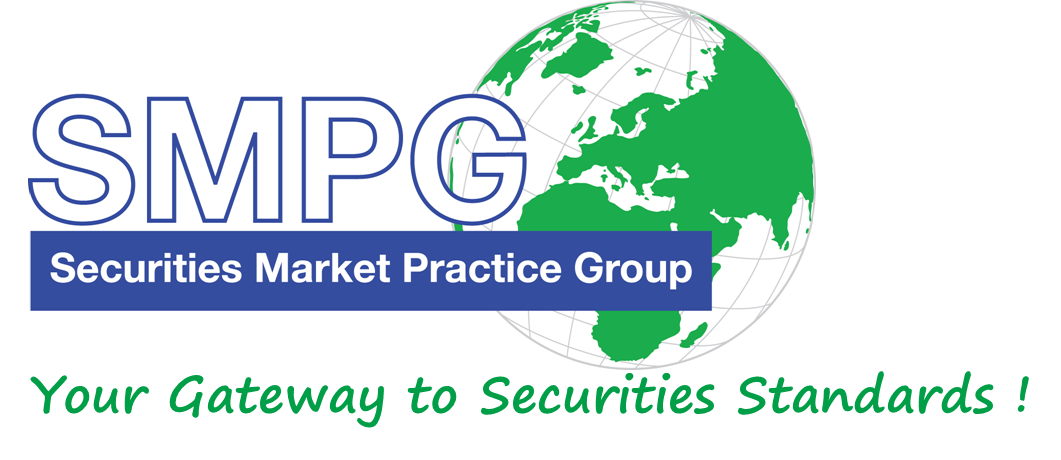 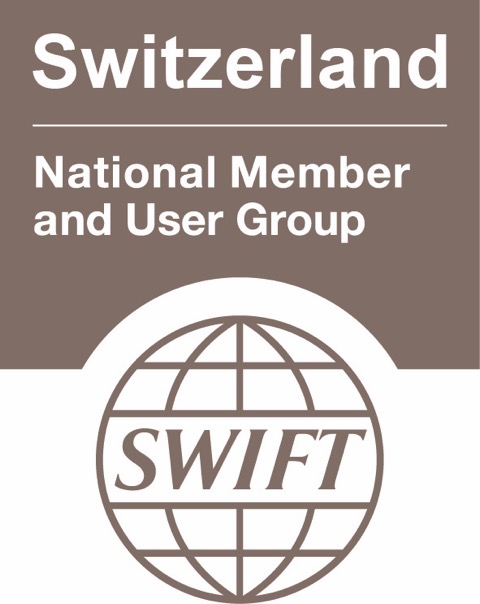 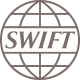 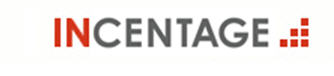 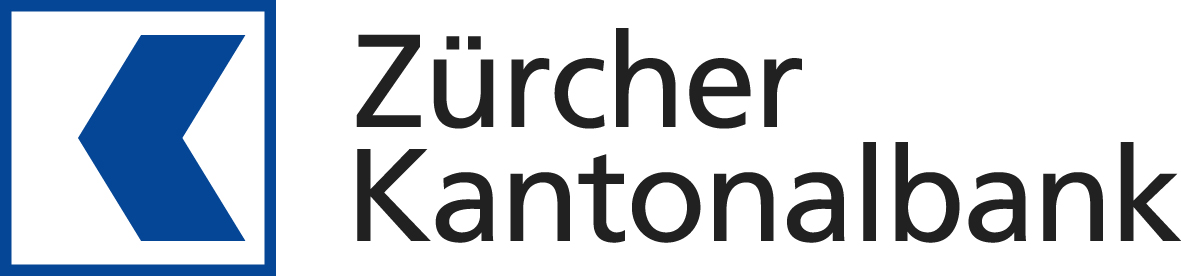 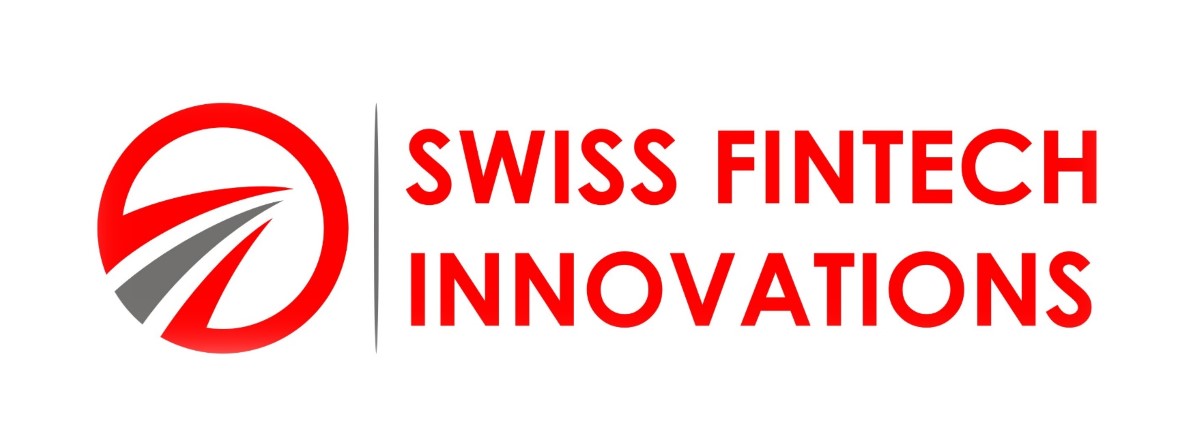 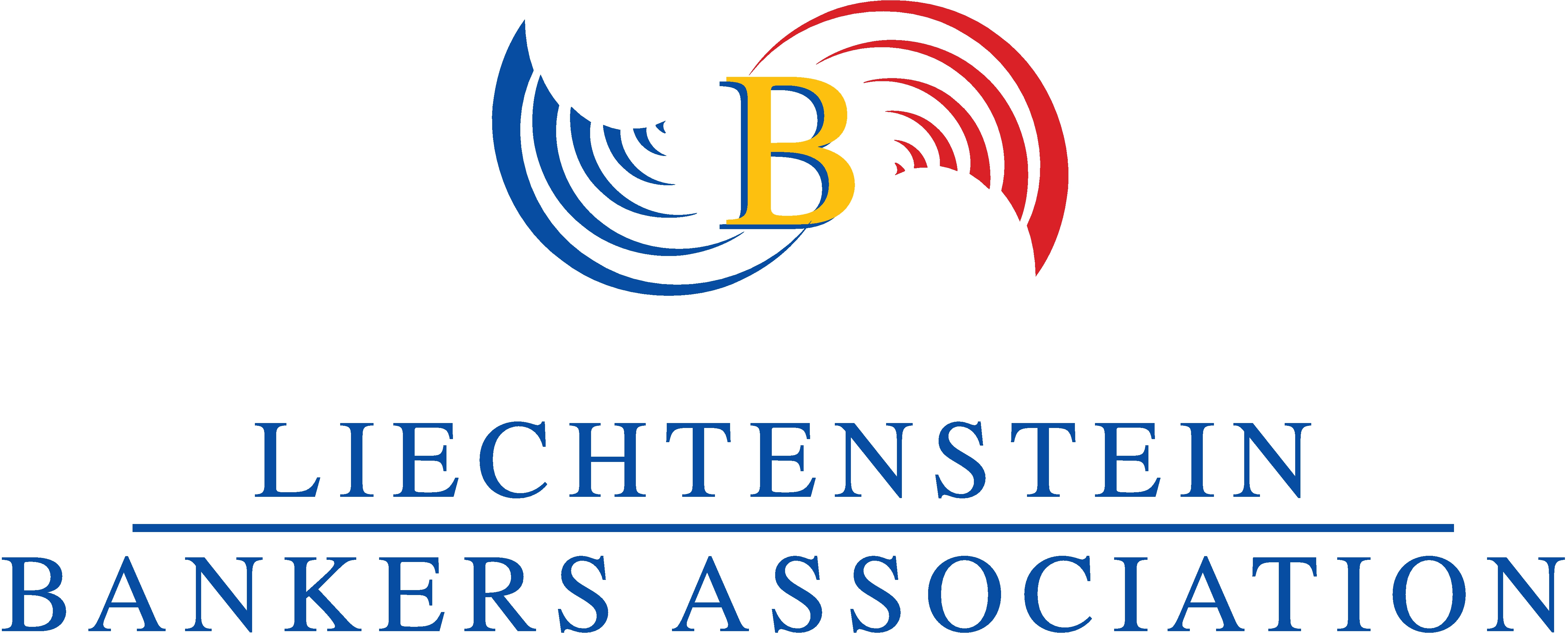 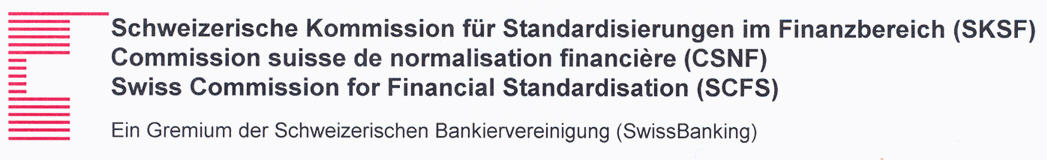 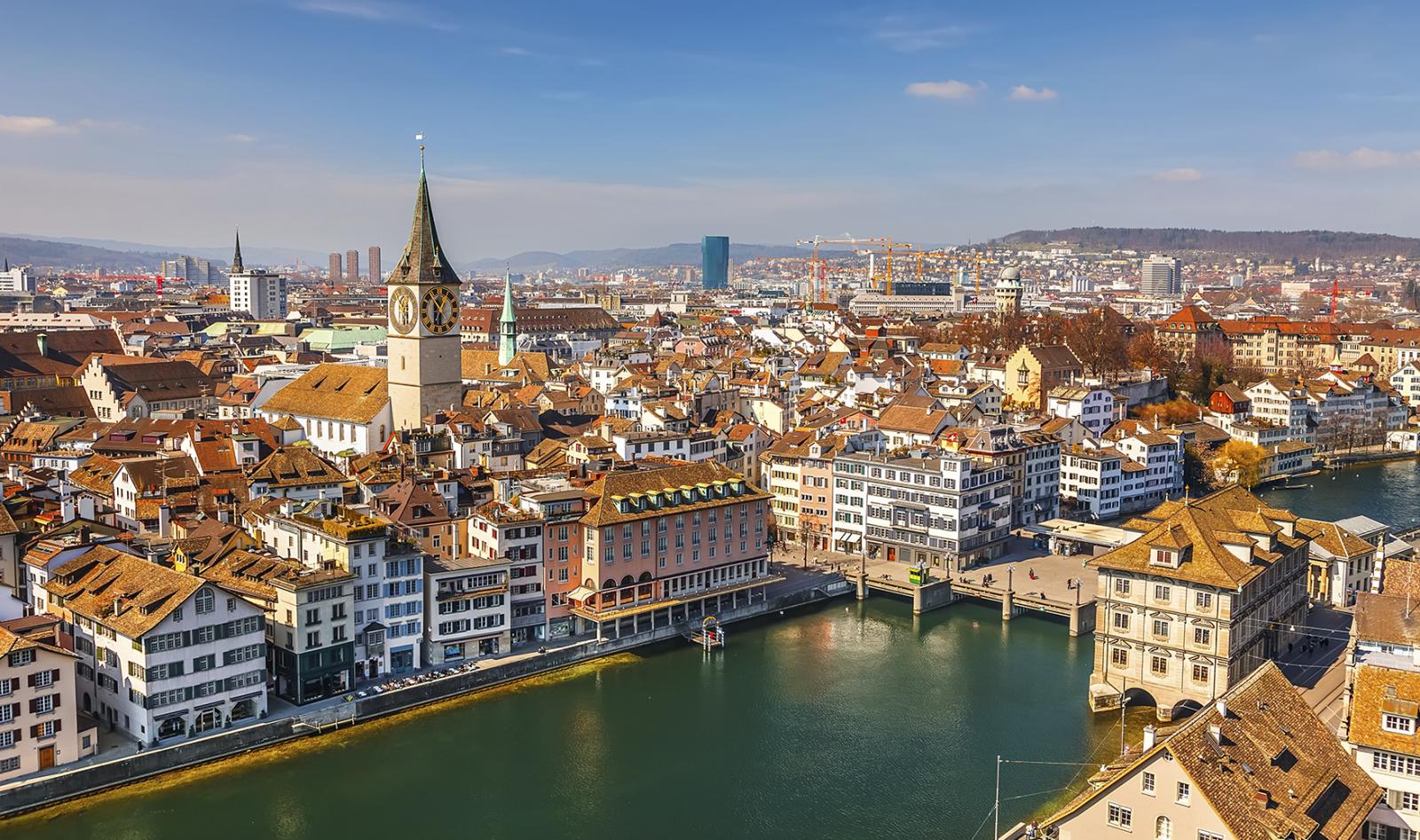 SMPG Corporate Actions WG Detailed Agenda – September 21 - 23, 2016Wednesday 21st of September             Wednesday 21st of September             Wednesday 21st of September             Wednesday 21st of September             Wednesday 21st of September             Wednesday 21st of September             Wednesday 21st of September             Wednesday 21st of September             Wednesday 21st of September             9:00 – 9:309:00 – 9:309:00 – 9:30Arrival & Check-in at Zürcher Kantonalbank premises and Welcome CoffeeArrival & Check-in at Zürcher Kantonalbank premises and Welcome CoffeeArrival & Check-in at Zürcher Kantonalbank premises and Welcome CoffeeMorning SessionMorning SessionMorning SessionMorning SessionMorning SessionMorning SessionMorning SessionMorning SessionMorning Session9:309:309:30Plenary SessionPlenary SessionPlenary Session9:30 – 11:009:30 – 11:009:30 – 11:00Plenary Session AgendaSMPG Welcome Address (Karla Mc Kenna, SMPG Chair, ISITC) – 5’Welcome Address by Host (Carlos Philippen, Head of Operations, Zürcher Kantonalbank) – 5’ Global Meeting Schedule (Jacques Littré, SMPG General Secretary) – 5‘T2S Migration and Funds Market Claims Challenges (Felix Hubert, CEO, Incentage) – 25’Accelerating Switzerlands position as a leading FinTech hub (Dr Thomas Puschmann, Head of Swiss Fintech Innovations Lab, Zurich University, Swiss Fintech Innovations) – 25’Presentation Title (Speaker Name, Title, ESMA) – 25’ - TBCPlenary Session AgendaSMPG Welcome Address (Karla Mc Kenna, SMPG Chair, ISITC) – 5’Welcome Address by Host (Carlos Philippen, Head of Operations, Zürcher Kantonalbank) – 5’ Global Meeting Schedule (Jacques Littré, SMPG General Secretary) – 5‘T2S Migration and Funds Market Claims Challenges (Felix Hubert, CEO, Incentage) – 25’Accelerating Switzerlands position as a leading FinTech hub (Dr Thomas Puschmann, Head of Swiss Fintech Innovations Lab, Zurich University, Swiss Fintech Innovations) – 25’Presentation Title (Speaker Name, Title, ESMA) – 25’ - TBCPlenary Session AgendaSMPG Welcome Address (Karla Mc Kenna, SMPG Chair, ISITC) – 5’Welcome Address by Host (Carlos Philippen, Head of Operations, Zürcher Kantonalbank) – 5’ Global Meeting Schedule (Jacques Littré, SMPG General Secretary) – 5‘T2S Migration and Funds Market Claims Challenges (Felix Hubert, CEO, Incentage) – 25’Accelerating Switzerlands position as a leading FinTech hub (Dr Thomas Puschmann, Head of Swiss Fintech Innovations Lab, Zurich University, Swiss Fintech Innovations) – 25’Presentation Title (Speaker Name, Title, ESMA) – 25’ - TBC11:00 – 11:3011:00 – 11:3011:00 – 11:30Coffee BreakCoffee BreakCoffee Break11:30 – 12:3011:30 – 12:3011:30 – 12:30Presentation Title (Adrien Treccani, Blockchain Expert, Swiss Finance Institute) – 45’Presentation Title (Adrien Treccani, Blockchain Expert, Swiss Finance Institute) – 45’Presentation Title (Adrien Treccani, Blockchain Expert, Swiss Finance Institute) – 45’12:30 – 13:3012:30 – 13:3012:30 – 13:30LunchLunchLunchAfternoon SessionAfternoon SessionAfternoon SessionAfternoon SessionAfternoon SessionAfternoon SessionAfternoon SessionAfternoon SessionAfternoon Session13:30 – 14:0013:30 – 14:0013:30 – 14:00  9. ISO 20022 Harmonisation Framework Update (Evelyne Piron,  SWIFT) – 30’  9. ISO 20022 Harmonisation Framework Update (Evelyne Piron,  SWIFT) – 30’  9. ISO 20022 Harmonisation Framework Update (Evelyne Piron,  SWIFT) – 30’  9. ISO 20022 Harmonisation Framework Update (Evelyne Piron,  SWIFT) – 30’14:0014:0014:00  End of Plenary Session  End of Plenary Session  End of Plenary Session  End of Plenary Session14:00 – 15:0014:00 – 15:0014:00 – 15:00Corporate Action WGCorporate Action WGInvestment Funds WGSettlement and Reconciliation WGEveningEveningEveningEveningEveningEveningEveningEveningEveningEveningEvening15:00 – 22:3015:00 – 22:3015:00 – 22:30Liechtenstein Bankers Association – Banking CongressLeave Zurich in bus/coach to Liechtenstein and attend LBA Banking CongressPlease indicate your participation in the meeting registration form !Dress Code: Business attireLiechtenstein Bankers Association – Banking CongressLeave Zurich in bus/coach to Liechtenstein and attend LBA Banking CongressPlease indicate your participation in the meeting registration form !Dress Code: Business attireLiechtenstein Bankers Association – Banking CongressLeave Zurich in bus/coach to Liechtenstein and attend LBA Banking CongressPlease indicate your participation in the meeting registration form !Dress Code: Business attireLiechtenstein Bankers Association – Banking CongressLeave Zurich in bus/coach to Liechtenstein and attend LBA Banking CongressPlease indicate your participation in the meeting registration form !Dress Code: Business attireLiechtenstein Bankers Association – Banking CongressLeave Zurich in bus/coach to Liechtenstein and attend LBA Banking CongressPlease indicate your participation in the meeting registration form !Dress Code: Business attire22:3022:3022:30Back at the hotelsBack at the hotelsBack at the hotelsBack at the hotelsBack at the hotels Thursday 22nd of September Thursday 22nd of September Thursday 22nd of September Thursday 22nd of September Thursday 22nd of September8:30 – 9:00Arrival & Check-in at Zürcher Kantonalbank premisesArrival & Check-in at Zürcher Kantonalbank premisesArrival & Check-in at Zürcher Kantonalbank premisesMorning SessionMorning SessionMorning SessionMorning SessionMorning Session09:00 – 10:45Corporate Action WGInvestment Funds WGSettlement and Reconciliation WG10:45 – 11:00Coffee BreakCoffee BreakCoffee Break11:00 – 12:30Corporate Action WGInvestment Funds WGSettlement and Reconciliation WG12:30 – 13:30LunchLunchLunchAfternoon SessionAfternoon SessionAfternoon SessionAfternoon SessionAfternoon Session13:30 – 15:30Corporate Action WGInvestment Funds WGSettlement and Reconciliation WG15:30 – 15:45Coffee BreakCoffee BreakCoffee Break15:45 – 17:15Corporate Action WGInvestment Funds WGSettlement and Reconciliation WGEveningEveningEveningEveningEvening17:30 – 22:30SMPG EventMeeting Point: Entrance of the meeting venuePlease indicate your participation in the meeting registration form !SMPG EventMeeting Point: Entrance of the meeting venuePlease indicate your participation in the meeting registration form !SMPG EventMeeting Point: Entrance of the meeting venuePlease indicate your participation in the meeting registration form !22:30End of EventEnd of EventEnd of EventFriday 23rd of SeptemberFriday 23rd of SeptemberFriday 23rd of SeptemberFriday 23rd of SeptemberFriday 23rd of SeptemberFriday 23rd of SeptemberFriday 23rd of September8:30 – 9:00Arrival & Check-in at Zürcher Kantonalbank premisesArrival & Check-in at Zürcher Kantonalbank premisesArrival & Check-in at Zürcher Kantonalbank premisesArrival & Check-in at Zürcher Kantonalbank premisesMorning SessionMorning SessionMorning SessionMorning SessionMorning SessionMorning SessionMorning Session9:00 – 9:309:00 – 9:30Presentation Title (Simon Tribelhorn, CEO LBA, Liechtensteiner Bankers Association) – 30’Presentation Title (Simon Tribelhorn, CEO LBA, Liechtensteiner Bankers Association) – 30’Presentation Title (Simon Tribelhorn, CEO LBA, Liechtensteiner Bankers Association) – 30’9:30 – 10:459:30 – 10:45Corporate Action WGInvestment Funds WGSettlement and Reconciliation WG10:45 – 11:0010:45 – 11:00Coffee BreakCoffee BreakCoffee Break11:00 – 12:3011:00 – 12:30Corporate Action WGInvestment Funds WGSettlement and Reconciliation WG12:30 – 13:3012:30 – 13:30Lunch (Please indicate in the registration form if you stay for lunch)Lunch (Please indicate in the registration form if you stay for lunch)Lunch (Please indicate in the registration form if you stay for lunch)13:3013:3013:30End of meetingEnd of meetingEnd of meetingItem NoShort DescriptionDescription and Pending ActionsOwnerCommentWednesday September 211Next meetingsSchedule Conference calls for 2017Christine2Meeting MinutesComments / Approval of July 26 conf. Call MinutesJacquesCA221Tax Certification Process - (SR2012 MWG Minutes - SMPG Follow up)Conclusions of the Tax Subgroup on this topicJean-Pierre / Jyi-ChenCA341Clarification of CLAI & ACLA market claim related codesProposal for update in section 10 (p.87) of GMP1:
- Add this in section 10.1:
In MT564, the code ACLA  indicates that market claims will be raised automatically for the event announced.
The code CLAI in MT564/MT566 indicates that the message relates to a specific market claim.
- Move the sentence “The message to be used is the MT 566 corporate action confirmation” from section 10.1 to section 10.1.1?
Action: Véronique to proposed reviewed definitions for, ATXF, , CNTR and NAMC.VeroniqueTelco July 26, 2016:
Some of the ADDB codes related to claims and transformations are not defined clearly in the Standards, and some of those codes are not relevant either for the MT566. Follows a discussion on the usage of those codes in the MT564 for market claims in general.CA279Claims and Transformations in the T2S contextAs  we  are  close to the implementation of T2S and following some CRs that were  part  of  SR2014,  there seem to be confusion on how claims should be reported to clients (MT54X vs MT56X).
Action: 
1. GMP1 SG to address the issue before the Zurich meeting.MariSee New input file  Telco July 26, 2016:
The topic started to be raised again, both by some T2S CSDs/markets and by the Nordic CSDs as part of the Nordic Securities initiative. Bernard, Véronique and Christine discussed this earlier in July, and the problems caused by the lack of market claim messages will only intensify during the next 6-12 months.
The GMP1 SG will try to discuss this in August, but the item will also be included in the Zurich meeting agenda.Thursday September 2211:30 – 12:30Presentation by Victor Abbeloos, Senior Manager - SWIFT StandardsMT/ MX Coexistence / Migration Update for SWIFT December Board Paper – Questions and answersThe Board requested SWIFT to continue to monitor ISO 20022 progress over the next year, re-evaluate its assumptions on co-existence and re-establish a position by December 2016.When the SWIFT community last debated the issue of co-existence vs migration of (MT/ISO 15022 and ISO 20022 MX) standards, it concluded that for the foreseeable future, co-existence of both (where MT/ISO 15022 had already become established) was preferable to any of the alternatives (re IR 535 CoExistence update dated June 2010).SWIFT wants to actively involve customers, both at institutional and at community level, in an update of this discussion, in order to ensure that our strategy and planning remains aligned with the views of the community.CA315Extending CA MPs to ISO 20022How to extend our MPs to ISO 20022 CA MX messages ?
Action: Véronique to set up a GMP1 conference call to be held before the Zurich meeting to define a new structure for the revised document.ChristineCA338Create a more robust MP on narrative update information and update date for ISO 20022 seev.031Follow up of SR2016 CR978 and CA321 item
Action:  Jacques to revert to Steve Sloan and ask if DTCC uses “Update Date” if sending a REPL CANO without narrative changes as well ?JacquesTelco July 26, 2016:
Jacques reports that DTCC for the ISO20022 CANO message is only using the “Update Date” element and not the “Update Description”.  CA342Issue with the MT Implementation of Stock Lending Deadline (BORD) repeatability (SR2016 CR 00776)The SR2016 implementation of the BORD deadline  is different in MT and MX since it should not be repeatable except for format options J and K.
Action: Jacques to draft a text for GMP1 stating the BORD should not be repeated when used with format options A, B, C and E.JacquesTelco July 26, 2016:
Jacques raised an issue re how Stock Lending Deadline (BORD), has been implemented in the MT564 in SR2016. In 15022 (but not in ISO 20022), the repeatability affects all format options whilst it should only affect 98J or 98K format options (not format options A, B, C and E).
The implementation should be fixed for SR2018 by a SWIFT CR as the deadline for SR2017 is already passed.MyStandards CA UGs ReviewReview some of the 40 new CA SMPG UGs that have been published in September 2016 on MS. JacquesCA351Usage of REPE for multiple accounts ?Mieko for IN - NO REPE for multiple AccountsJacques New Open ItemCA203SR2017 - Yearly GMP Part 1,2,3 and samples alignment and yearly summary of changes to MPsSchedule
• September: Based on the MWG minutes, start with the draft “MP’s Summary” document  & start MP’s discussions. 
• October – November: Update GMP Parts & Event Templates
• Mid-December: Preliminary summary of MP changes
• End December: Draft GMP documents & event templates for review by NMPG's
• End February: Publish final version of GMP docs & templates.
Actions:,1. Bernard (EXWA) to provide input on Event Templates
2. Bernard to answer to Christine’s question on EXWA CHOS [LAPS or NOAC]
3. Jacques: to add Partial Redemption scenario comparison illsutration in GMP1 or GMP2 (recommendation of CA MWG in CR 001128.Jacques/ChristineCA343How to handle "Deemed Distribution Payments" ?See SR2017 CR 001113 from AU - Analyse the different possible use cases in different countries and resubmit CR for SR2018AU/ISITC/UK New Open ItemCA344Analyse impact of creating new  "Interest Period Inclusive" element besides INPESee SR2017 CR 001091 from XS - Assess the impact of creating a second Interest Period element.XS New Open ItemCA345Create new MP for the usage of  the new QCAS "Instructed Amount" field in MT 565See SR2017 CR001108 from UK - Create new MP to avoid abuse of the new Instructed AmountUK New Open ItemCA346New element for supporting for the AU "Conduit Foreign Income" income type.See SR2017 CR 001112 from AU - The tax subgroup to analyse the AU business case and propose solutionTax SG/ AU New Open ItemCA347Create New MP to enable Tax on Difference between Issue price and redemtion PriceSee SR2017 CR 001099 from BE - Propose a new market practice to support BE business case.BE New Open ItemCA348Repeatability of ADTX in MT 564 Seq. E ?See SR2017 CR 001114 from DE - Discuss DE business case.DE  New Open ItemCA349Extend coverage of 98a::CERT in MT 564 Seq. D?See SR2017 CR 001098 from LU - restricted coverage of the CERT Date Time qualifier definition in sequence D which confines CERT into a simple deadline for beneficial ownership whilst it should rather be defined as a deadline for the certification paperwork more generally. Is it an opportunity to fix that definition issue within this CR ?Tax SG New Open ItemCA350Usage of AFFB/UNAF balances for DRAW ?Create new MP on AFFB / UNAF for DRAW NO New Open ItemCA352Redemption Message Flow for Negative Interest rates in DKValidate the flow and usage of balancesDK New Open Item – See input file from DKQINS//ALL in 565 Usage JP